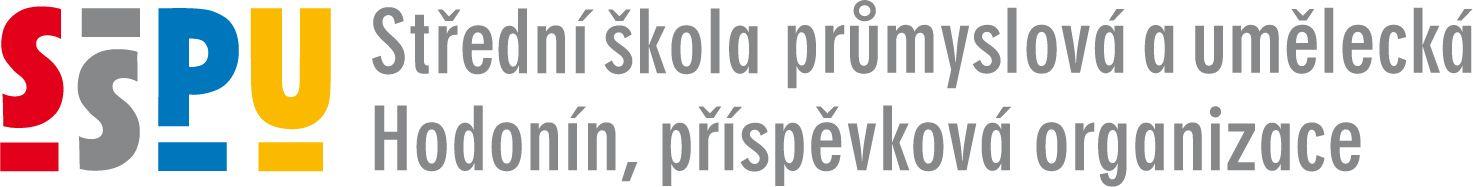    ________________________________________________________________________________________________MATURITNÍ  TÉMATAPředmět: Anglický jazyk4. A, 4.B, 4.C, 4.VŠkolní rok 2022/202378-42-M/01 Technické lyceumOsobní charakteristika, rodina, mezilidské vztahyVolnočasové aktivity a zábava, sportCestování a dopravaDomov a bydleníVzděláváníZdraví a hygienaStravováníNakupování, služby, práce a povoláníSvátky a zvyky, tradiceGlobální problémy, životní prostředíRoční období, počasíMůj region a městoČeská republikaPrahaSpojené královstvíLondýnUSAWashington D. C., New YorkKanada, IrskoAustrálie, Nový ZélandAnglická literaturaAmerická literaturaWilliam ShakespeareStyly architekturyVěda a technologie36-47-M/01 StavebnictvíOsobní charakteristika, rodina, mezilidské vztahyVolnočasové aktivity a zábava, sportCestování a dopravaDomov a bydleníVzděláváníZdraví a hygienaStravováníNakupování, služby, práce a povoláníSvátky a zvyky, tradiceGlobální problémy, životní prostředíRoční období, počasíMůj region a městoČeská republikaPrahaSpojené královstvíLondýnUSAWashington D. C., New YorkKanada, IrskoAustrálie, Nový ZélandAnglická literaturaAmerická literaturaWilliam ShakespeareStavba domu, stavební materiályStyly architektury82-41-M/01 Užitá malba, 82-41-M/05 Grafický designOsobní charakteristika, rodina, mezilidské vztahyVolnočasové aktivity a zábava, sportCestování a dopravaDomov a bydleníVzděláváníZdraví a hygienaStravováníNakupování, služby, práce a povoláníSvátky a zvyky, tradiceGlobální problémy, životní prostředíRoční období, počasíMůj region a městoČeská republikaPrahaSpojené královstvíLondýnUSAWashington D. C., New YorkKanada, IrskoAustrálie, Nový ZélandAnglická literaturaAmerická literaturaWilliam ShakespeareKulturaUmělecké stylySchváleno dne:         26. 8. 2022                                                      …………………………………..								                   PaedDr. Ivo Kurz, ředitel školy